UTORAK, 16.6.2020.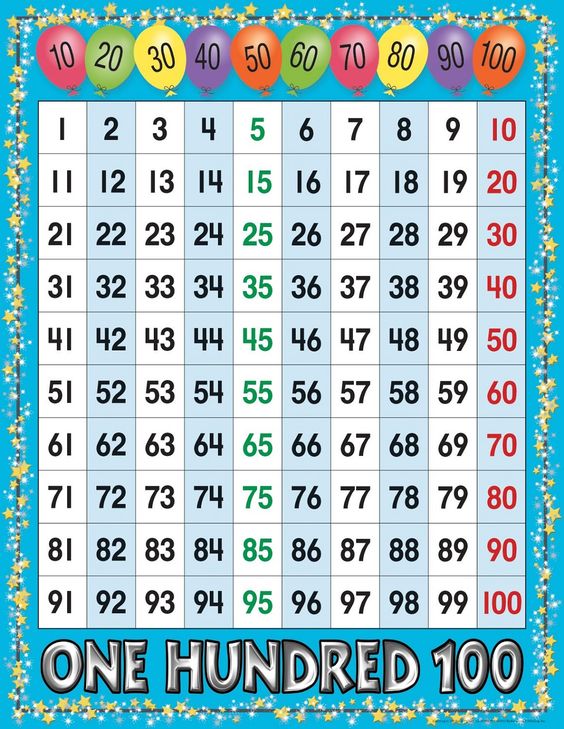                                         +POMOĆU TABLICE IZRAČUNAJ:25 + 5 =	80 – 6 =30 + 6 =	60 – 5 =45 + 4 =	53 – 3 =57 + 2 =	77 – 5 =70 + 8 =	59 – 3 =90 + 7 =	68 – 4 =33 + 5 =	39 – 7 =52 + 6 =	100 – 6 =60 + 9 =	99 – 8 =